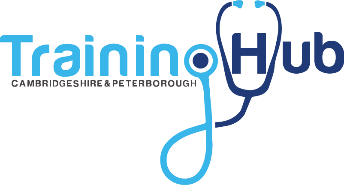 Cambridgeshire and Peterborough Training Hub General Practice Fellowship 2020Please return completed form by email to: candptraininghub@nhs.net 
(Please include Practice name in the filename)Or click here to complete your application onlineApplication FormApplication FormApplication FormApplication FormName of Practice:Practice Contact:Contact Email:Contact Phone:Name of Practice MentorRole: GP or NurseName of Fellow: (if already appointed)Date of Qualification:Contract Start Date:% WTE (Work hours): Date of Application: Please note that as part of the fellowship agreement the practice is required to commit to -Please note that as part of the fellowship agreement the practice is required to commit to -Provide and deliver a supported induction programmeAgreed:   Assign a named in-house mentor and agree to a minimum of protected mentorship timeAgreed:   1 session per week (WTE pro rata) identified as protected learning and development timeAgreed:   Permit the fellow to attend monthly education programme sessions organised by the Training Hub in protected learning timeAgreed:   Signature (Practice Manager or Senior GP)Signature (Practice Manager or Senior GP)Signature (Practice Manager or Senior GP)Signed:  Signed:  Signed:  Print name:  Date of Application: 